Automotive Electricity and ElectronicsChapter 19 – Battery Testing and ServiceLesson PlanCHAPTER SUMMARY: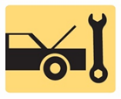 1. Battery Service Safety Considerations and Symptoms of a Weak or Defective Battery2. Battery Maintenance, Battery Voltage Test, Hydrometer Testing, and Battery Load Testing3. Electronic Conductance Testing, Battery Charging, and Battery Charge Time4. Float-Type Battery Chargers, Jump Starting, and Battery Electrical Drain Test5. Maintaining Electronic Memory Functions and Battery Symptom Guide_____________________________________________________________________________________OBJECTIVES: 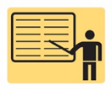 1. List the precautions for working with batteries.2. List the symptoms of a weak or defective battery.3. Describe how to inspect and clean terminals and hold-downs.4. Discuss how to test batteries for open circuit voltage and specific gravity.5. Describe how to perform a battery load test and a conductance test.6. Discuss how to perform a battery drain test.7. Describe how to prevent loss of memory functions and reinitialize memory functions._____________________________________________________________________________________RESOURCES: (All resources may be found at jameshalderman.com)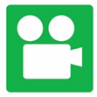 1. Task Sheet: Key Off Battery Drain2. Task Sheet: Battery State-of-Charge3. Task Sheet: Battery Capacity Test4. Task Sheet: Electronic Memory Saver Usage5. Task Sheet: Reinitialization6. Task Sheet: Service and Replace the Battery7. Task Sheet: Battery Charging8. Task Sheet: Jump Starting9. Task Sheet: Hybrid Auxiliary Battery10. Chapter PowerPoint 11. Crossword and Word Search Puzzles (A6) 12. Videos: (A6) Electrical/Electronic Systems13. Animations: (A6) Electrical/Electronic Systems_____________________________________________________________________________________ACTIVITIES: 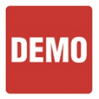 1. Task Sheet: Key Off Battery Drain2. Task Sheet: Battery State-of-Charge3. Task Sheet: Battery Capacity Test4. Task Sheet: Electronic Memory Saver Usage5. Task Sheet: Reinitialization6. Task Sheet: Service and Replace the Battery7. Task Sheet: Battery Charging8. Task Sheet: Jump Starting9. Task Sheet: Hybrid Auxiliary Battery_____________________________________________________________________________________Automotive Electricity and ElectronicsChapter 19 – Battery Testing and ServiceLesson PlanASSIGNMENTS: 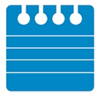 1. Chapter crossword and word search puzzles from the website.2. Complete end of chapter quiz from the textbook. 3. Complete multiple choice and short answer quizzes downloaded from the website._____________________________________________________________________________________CLASS DISCUSSION: 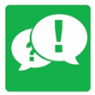 1. Review and group discussion chapter Frequently Asked Questions and Tech Tips sections. 2. Review and group discussion of the five (5) chapter Review Questions._____________________________________________________________________________________NOTES AND EVALUATION: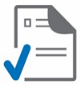 _____________________________________________________________________________________